Maturitní příklad školní rok 2021-2022 – PRGVytvořte aplikaci, která bude jednoduchým registrem sportovních střelců.Objekt Strelec :Vlastnosti :id … jednoznačné Id (celé číslo) v systémualias… přezdívka střelcekategorie (řetězec „SM“,“VzP“,“RP“,“SP“,“UNKNOWN“) varianta může být výčtový typ jako bonus (!!! může Vás stát čas)Můžete předpokládat, že hodnoty budou zadány správně, ale s různou velikostí písmen(počítejte s tím v metodě Vypis()!)hodnoty, které bude property nabývat nemusíte na úrovni objektu řešit !
(řešte je až v zadání střelce při zbylém čase)bestScore – celé číslo Metody:public override ToString() – vrátí string - všechny informace o střelciVlastnost kategorie převeďte ve výpisu podle tabulkyPozn.: Můžete použít příkaz switchget pouze na id, kategorie, bestScore !! vše ostatní bude zapouzdřené uvnitř objektuKonstruktor Strelec(int _id,..,) Objekt Strelci:Vlastnosti:Kolekce – private List<Strelec> Metody:Public KonstruktorStrelci ()Public int Pridej(Strelec _novy) Přidá střelce do kolekce a vrátí Id přidaného střelce, existuje-li už střelec se stejným Id v seznamu, pak metoda vrátí číslo : -1, metoda využívá metodu popsanou níže.Private bool JeVRegistru(int _ID) Vrátí true/false je-li už střelec se stejným id v seznamuPublic override ToString()Vrátí řetězec -  seznam všech střelců v seznamu
v hlavičce výpisu bude údaj, kolik střelců je v registru a jaké je průměrné nejlepší score všech střelců v seznamu.
K výpisu hlavičky použijte private metodu na výpočet průměrného nejlepšího score – ošetřete program tak, aby u prázdného seznamu střelců nevrátil v daném kontextu nesmyslnou hodnotu (např. nekonečno)Pro získání údaje o střelci samozřejmě využijte metodu ToString() na objektu StrelecPublic string VypisNejlepsichPodleId ()Vrátí řetězec – výpis nejlepších střelců bez ohledu na kategoriiPro získání Id všech nejlepších střelců uvnitř metody použijte metodu IdNejlepsich()Pro získání údaje o každém jednom střelci samozřejmě využijte metodu ToString() na objektu StrelecPrivate int MaxScore()Vrátí nejvyšší nalezenou hodnotu bestScore v seznamu střelcůMetoda bude použita v metodě IdNejlepsich()Private int[] IdNejlepsich()Vrátí pole id(ček) nejlepších střelců – střelců se stejným max. score může být i víceMetoda může vracet i string  Id nejlepších střelců oddělených čárkou nebo List<int>Metoda uvnitř potřebuje metodu MaxScore() k získání informace o nejlepším dosaženém score
Pozn.: Snadnější alternativou může být metoda Public string VypisNejlepsich(), která vrátí řetězec – seznam všech střelců s nejlepším scorePrivate double PrumerneNejlepsiScore()Vrátí průměrnou hodnotu nejlepších score všech střelců v registruVýsledek zaokrouhlete na 2 desetinná místaPokud při výpočtu dojde k chybě, nebo výsledek nekoresponduje se smysluplnou hodnotou vrátí metoda hodnotu –„1“ nebo zvolte jinou strategii na ošetření dané situaceHlavní program:MetodyZadej(): Slouží k načtení údajů o dokumentu, vytvoří objekt střelec a přidá ho do seznamu pomocí metody Pridej(…). Metoda musí být ošetřena proti chybám. Pokud dojde k chybě v zadání opakujte volání metody.Id musí být celé číslo větší než 0.Alias nesmí být prázdný řetězec .Skupina musí být neprázdný řetězec „SM“,“VzP“,“RP“,“SP“,“UNKNOWN“. (zvažte řešení velkých a malých písmen)bestScore musí být číslo mezi 0-1000 včetně krajních hodnotNa základě výsledku volání metody Pridej() vypište, zda byl či nebyl střelec přidán do seznamu..Menu(): Zobrazí jednoduché menu a postará se o volání patřičných metod:Volby:Stiskněte v/V k výpisu všech střelcůStiskněte b/B k výpisu všech střelců s nejlepším score (bez ohledu na kategorii)Stiskněte z/Z k zadání dalšího dokumentuStiskněte q/Q Konec programuMetoda Menu by měla ignorovat jakékoliv jiné klávesy než ty které slouží k výběru Menu !!!*	dop.: metoda může vracet např. true/false pro jednodušší použití v cyklu hlavního programu.Výpis programu bude např.   tento:Znovu se zobrazí Menu programu pokud nebylo stisknuto Q/q.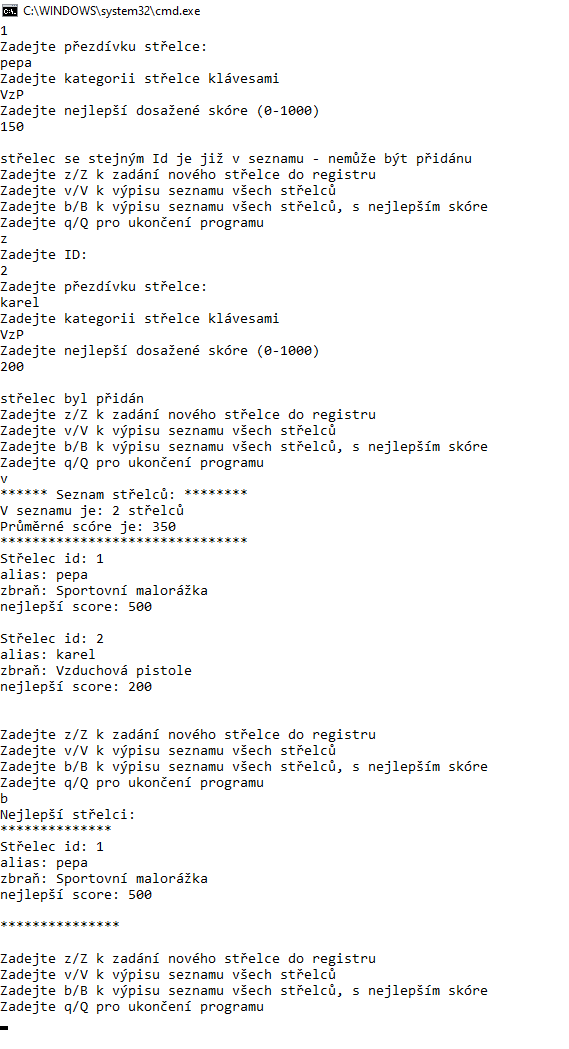 Důležité upozornění !!!!! :Ke splnění úkolu můžete používat pouze oficiální HELP vývojového prostředí. Jakýkoliv pokus o pohyb v složkách, kde není uložen Váš projekt (popsáno níže) nebo pohyb po jiných web stránkách než oficiálním helpu aplikace bude znamenat okamžité ukončení zkoušky a pokud bude hodnocen známkou NEDOSTATEČNĚ !!!V případě shody dvou a více kódů různých studentů budou známkou NEDOSTATEČNĚ hodnoceny všichni majitelé identických kódů.Hodnocení:Podle náročnosti byly k jednotlivým úkolům práce přiřazeny body:Na základě získaných bodů byla provedena klasifikace podle následující tabulky:Uložení projektuProjekt na konzoli nazvěte Vaše příjmení2022(např. Novak2021) Umístění projektu dohodněte před počátkem práce s vyučujícím provádějícím dozor !!!Před koncem práce se ujistěte, že celý projekt je uložen v této složce, na neuložené projekty, nebo částečně uložené nebude brán po době odevzdání zřetel!!!!SMSportovní malorážkaVzPVzduchová pistoleRPRychlopalná pistoleSPSportovní pistoleUNKNOWNNeznámý typ zbraněÚkolBodyOOP objekty, zapouzdření 3ALG – použití průchodu kolekce, cykly a podmínky3Ošetření na chyby a kontrola návratových hodnot metod2Funkčnost všech metod objektů vyzkoušená v hlavním programu3Metoda Zadání objektu s ošetřením správnosti vstupních údajů2Menu1Řádné komentáře kódu1Celkem15Počet bodůZnámka15 - 13112 – 1029 – 837 – 645 - 05